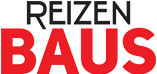 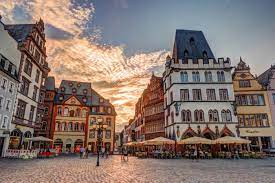 Zaterdag 27/08/2022 maken wij een dagreis naar Brouwerij Bitburg & Trier (Duitsland )Vertrek Limburghal 08.15 uur   Terug 21.00 uurPrijs: 70 euroBitburger is hét bier uit de Eifel en misschien wel hét bier uit Duitsland. Dit wereldbekende merk staat bekend om zijn slogan “Bitte ein Bit”. Bezoek aan de Bitburger Marken-Erlebniswelt met als afsluiter 2 lekkere biertjes en een typische Brezel.Na de lunch vertrekken we naar de oudste stad van Duitsland, Trier. Deze prachtige oude stad herbergt een schat aan cultuur en geschiedenis. We een ritje maken met het toeristisch treintje langsheen de belangrijkste bezienswaardigheden. Er zijn vele bezienswaardigheden uit de Romeinse tijd. Een aantal staan ook op de werelderfgoedlijst van de de UNESCO. Aansluitend is er een kleine stadswandeling met onze gids voor de liefhebbers en natuurlijk wat vrije tijd. Winkelen kan prima. In het centrum zijn vele leuke winkeltjes en shops te vinden, er is zelfs een groot overdekt winkelcentrum. Ook de gezellige terrasjes ontbreken uiteraard niet. Kortom Trier heeft voor ieder wat wils.Inbegrepen:Bezoek brouwerij Bitburg          Middagmaal 1-gang         Römer Express Trier       Reizen Baus gids Heb je interesse om in te schrijven? Dat kan bij Roland Keldermans en Denise Putzeys089/351183 0479/222829               0475/383724 Bankrekeningnummer: BE45 0882 6230 7189Baus reizen  Zonneveldweg 63  3830 Wellen  Lic n° A5121